Université Ibn Khaldoun de Tiaret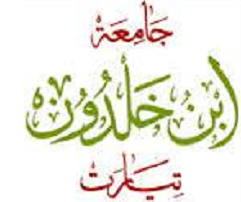 Faculté des Sciences de la Nature et de la VieEXAMEN DE L'INFORMATIQUE (L1 Agronomie)Réponses:-Informatique:(Computer Science) :Science concernant le traitement automatisé de l’information. Le traitement se fait à l'aide de programmes mis en œuvre sur des machines.-Système embarqué: Un appareil équipé de matériel et de logiciel informatique, et assigné à une tâche bien précise. EX: console de jeu, distributeur de billets, smartphones…-Mainframe: ordinateurs possédant une grande puissance de calcul, des capacités d'entrée-sortie gigantesques et un haut niveau de fiabilité.-Résolution: Exprimée en dpi (Dots Per Inch) ou ppp (point ou pixels par pouce), dots = points = pixels. La résolution lie le nombres de pixels d'une image à ses dimensions réelles.-Microprocesseur: le cerveau de l’ordinateur. Il reçoit les instructions, les décode en langage machine ( 0,1), les traite en mémoire et les transmet à qui de droit pour les faire exécuter. - Cocher les bonnes réponses-Le codage en RVB de la couleur noir est:        a) 0  255  0     b) 0  0  0      c) 128  128  128-1 Mo égale:          a) 1024 KO       b) 8 KO         c) 255 KO-La conversion du décimal à l’hexadécimale  du chiffre 46 égale:        a) 2D            b) 2E           c) 56-La soustraction binaire de (1010 - 0111) égale:        a) 0011          b) 101          c) 1110Exercice:Algorithme Surface & périmètreEcrire(“Surface et périmètre d'un rectangle:\”);Real l,L,S,P;Ecrire(“Entrez la largeur :”);Lire(l);Ecrire(“Entrez la longueur :”);Lire(L);S=l*L;P=2*(l+L);Ecrire(“La surface est:”, S);Ecrire(“Le périmètre est:”, P);